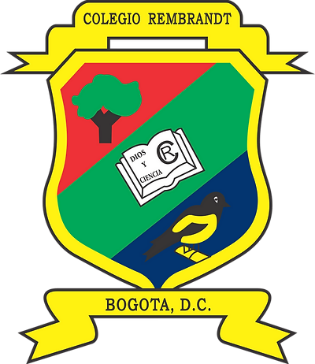 Título de la tesis Nombres y apellidos completos del autorColegio Rembrandt Ciudad, ColombiaAñoTítulo de la tesis Nombres y apellidos completos del autorDirector:Título Nombre del directorCoordinadora:Título Nombre de la coordinadoraLínea de Investigación:XXXXXXXXXXXXXXXXColegio Rembrandt Ciudad, ColombiaAño(Dedicatoria o lema)Su uso es opcional y cada autor podrá determinar la distribución del texto en la página, se sugiere esta presentación. En ella el autor del trabajo dedica su trabajo en forma especial a personas y/o entidades. Por ejemplo:A mis padresoLa preocupación por el hombre y su destino siempre debe ser el interés primordial de todo esfuerzo técnico. Nunca olvides esto entre tus diagramas y ecuaciones.Albert EinsteinDeclaración de obra originalYo declaro lo siguiente:Cuando se han presentado ideas o palabras de otros autores en esta disertación, he realizado su respectivo reconocimiento aplicando correctamente los esquemas de citas y referencias bibliográficas en el estilo requerido.He obtenido el permiso del autor o editor para incluir cualquier material con derechos de autor (por ejemplo, tablas, figuras, instrumentos de encuesta o grandes porciones de texto).Por último, he sometido esta disertación a la herramienta de integridad académica, definida por el colegio. ________________________________NombreFecha DD/MM/AAAAFechaAgradecimientosEsta sección es opcional, en ella el autor agradece a las personas o instituciones que colaboraron en la realización del trabajo. Si se incluye esta sección, deben aparecer los nombres completos, los cargos y su aporte al trabajo.A continuación, se presenta la tabla de contenido la cual se actualiza automáticamente. Para los textos editados en Microsoft Word se debe hacer click en el botón derecho del mouse sobre la tabla de contenido y aparecerá el icono Actualizar Campos (), luego aparecerá una ventana en la cual debe seleccionar la opción Actualizar toda la tabla.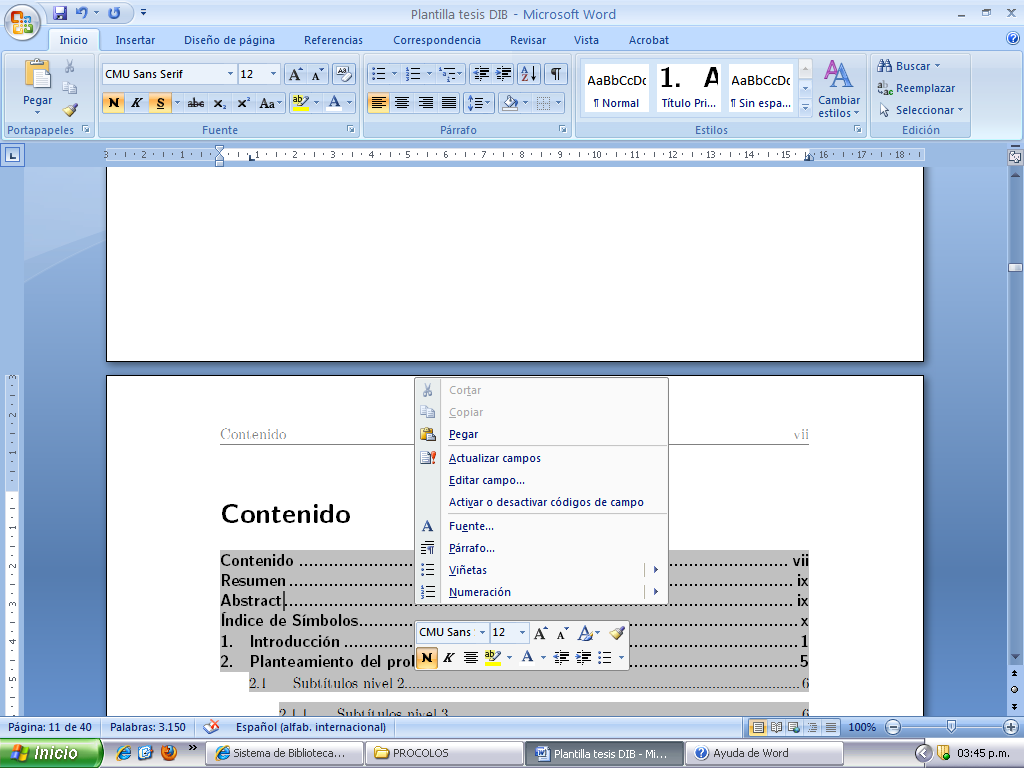 Tenga en cuenta al iniciar el diligenciamiento de la plantilla usar la opción del icono Mostrar Todo () Por medio de esta función podrá observar las secciones en que se encuentra construida esta plantilla, es muy importante conservar dichas secciones evitando borrar los saltos de sección.  En caso de requerir más instrucciones sobre este tema por favor dirigirse al encargado de la Biblioteca Digital en cada una de las Sedes.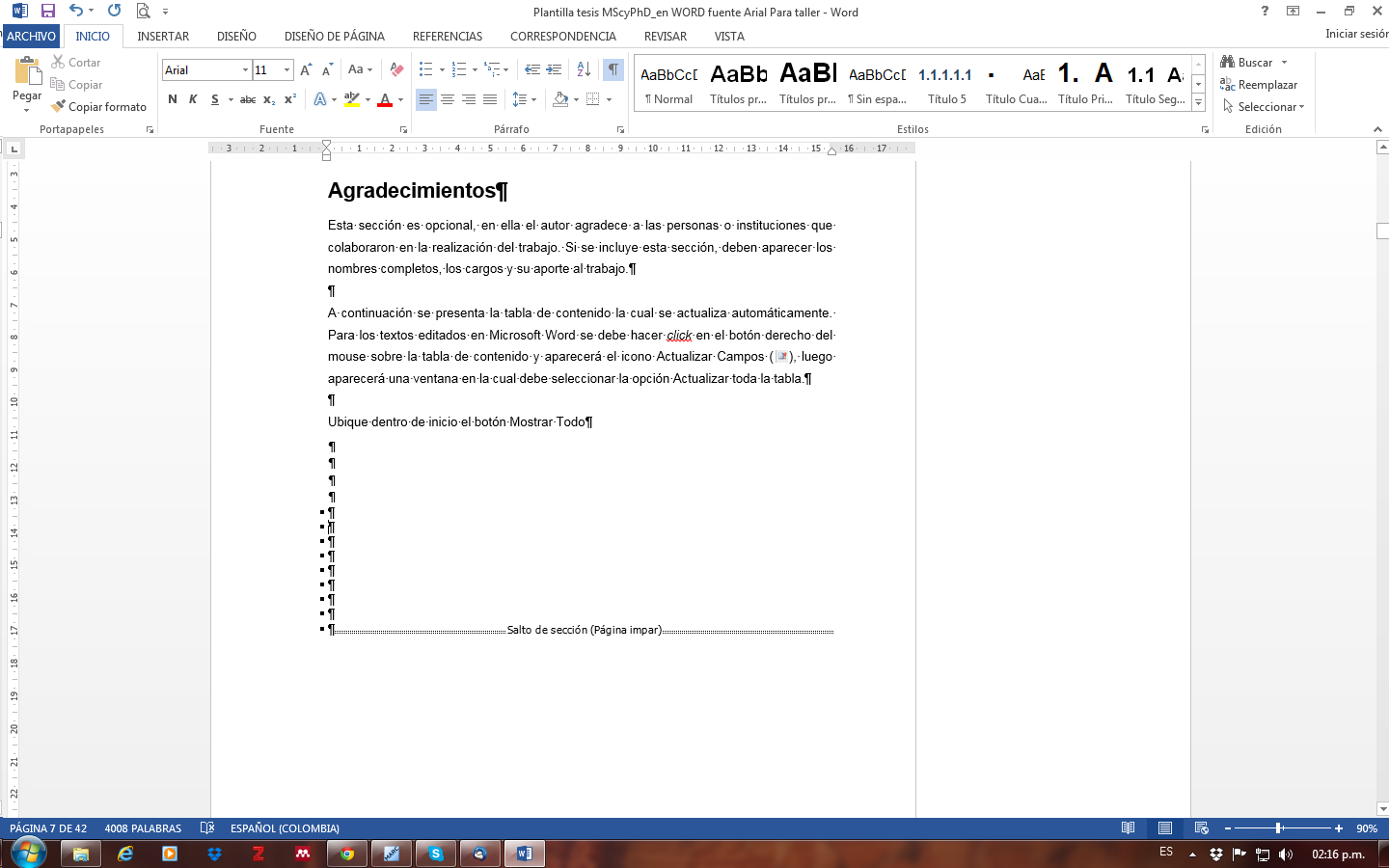 ResumenTítulo en español: (Resolución 023 de 2015. Artículo 02)**Descripción: debe incluir en sus preliminares, dentro del mismo pdf, tanto en inglés como en español, el título, el resumen y las palabras clave.El resumen es una presentación abreviada. Se debe usar una extensión máxima de 250 palabras. Se recomienda que este resumen sea analítico, es decir, que sea completo, con información cuantitativa y cualitativa, generalmente incluyendo los siguientes aspectos: objetivos, diseño, lugar y circunstancias, pacientes (u objetivo del estudio), intervención, mediciones y principales resultados, y conclusiones. Al final del resumen se deben usar palabras claves tomadas del texto, las cuales permiten la recuperación de la información.Palabras clave: (Mínimo 3 y máximo 7 palabras, preferiblemente use lenguaje técnico-científico). AbstractTítulo en inglés: (Resolución 023 de 2015. Artículo 02)**Descripción: debe incluir en sus preliminares, dentro del mismo pdf, tanto en ingles como en español, el título, el resumen y las palabras clave.Keywords: (Mínimo 3 y máximo 7 palabras, preferiblemente use lenguaje técnico-científico). ContenidoPág.Resumen	XLista de figuras	XVLista de tablas	XVIIntroducción	11.	Fundamentos	71.1	Localización	71.2	Sector	72.	Quien es el protagonista	72.1	Identificación del mercado objetivo	72.2	Necesidad de los clientes	73.	Oportunidad en el mercado	73.1	Fuerza del mercado	73.2	Fuerza del mercado	73.3	Tendencias del mercado	73.4	Competencia	74.	Solución	74.1	Propuesta de valor	84.2	Validación del mercado	84.3	Antecedentes	85.	Desarrollo mi solución	85.1	Condiciones de comercialización	85.2	Normatividad	85.3	Operación del negocio	85.4	Equipo de trabajo	86.	El futuro de mi negocio	86.1	Estrategias de comercialización	86.2	Periodo improductivo	86.3	Sostenibilidad	87.	Riesgos del sector	87.1	Riesgos	88.	Conclusiones y recomendaciones	98.1	Conclusiones	98.2	Recomendaciones	9A.	Anexo: Nombrar el anexo A de acuerdo con su contenido	11B.	Anexo: Nombrar el anexo B de acuerdo con su contenido	13Bibliografía	15Lista de figurasPág.Figura 2-1:	Tipos y parte del fruto de palma de aceite.	6Nota: Si es requerido, se pueden incluir lista de ilustraciones, graficas, diagramas, dibujos o fotografías. Tenga presente que estas lista deben ser generadas de forma automatizada utilizando las opciones que proporciona el software de procesamiento de texto.Lista de tablasPág.Tabla 2-1:	Participación de las energías renovables primaria.	7Nota: Si es requerido, se puede incluir la lista de cuadros, en caso que se utilicen en el desarrollo de la tesis o trabajo de investigación. Tenga presente que estas lista deben ser generadas de forma automatizada utilizando las opciones que proporciona el software de procesamiento de texto.IntroducciónEn la introducción, el autor presenta y señala la importancia, el origen (los antecedentes teóricos y prácticos), los objetivos, los alcances, las limitaciones, la metodología empleada, el significado que el estudio tiene en el avance del campo respectivo y su aplicación en el área investigada. No debe confundirse con el resumen y se recomienda que la introducción tenga una extensión de mínimo 2 páginas y máximo de 4 páginas.La presente plantilla maneja la fuente Arial para el texto de los párrafos y para los títulos y subtítulos. Sin embargo, es posible sugerir otras fuentes tales como Garomond, Calibri, Cambria o Times New Roman, que, por claridad y forma, son adecuadas para la edición de textos académicos. Esta sección se encabeza con la palabra introducción, escrita con minúscula (en la primera línea), con un espaciado anterior de 100 puntos y posterior de 24 puntos, interlineado sencillo y en letra negrilla de 20 puntos (en este caso se usa Arial). La presente plantilla tiene en cuenta aspectos importantes de la Norma Técnica Colombiana - NTC 1486 y el Manual de publicaciones de la APA, con el fin que sean usadas para la presentación final de las tesis.Las márgenes deben ser de 2,54 centímetros (1 pulgada) en la parte superior, inferior y exterior y de 3,6 centímetros en la margen interna (a partir de márgenes simétricos). La plantilla está diseñada para imprimir por lado y lado en hojas tamaño carta. Se sugiere que los encabezados cambien según la sección del documento (para lo cual esta plantilla está construida por secciones). El número de página se ubica en la parte superior derecha en las páginas impares y en la superior izquierda en las páginas pares (en letra Arial de 11 puntos, de acuerdo al formato presentado en esta plantilla). El título de cada capítulo debe estar numerado y comenzar en una hoja independiente (página impar) y con el mismo formato del título Introducción (escrita con minúscula, en la primera línea, con un espaciado anterior de 100 puntos y posterior de 24 puntos e interlineado sencillo y en letra de 20 puntos y negrilla; en este caso se usa Arial). El texto debe llegar hasta la margen inferior establecida. Se debe evitar títulos o subtítulos solos al final de la página o renglones sueltos. Si se requiere ampliar la información sobre normas adicionales para la escritura se puede consultar la Norma Técnica Colombiana - NTC 1486 y el Manual de Publicaciones de la American Psychological Association.La tesis o trabajo de investigación se debe escribir con interlineado a 1.5 líneas y después de punto aparte se dejan dos interlíneas (dos veces la tecla Enter). La redacción debe ser impersonal y genérica. La numeración de las hojas sugiere que las páginas preliminares se realicen en números romanos en mayúscula y las demás en números arábigos, en forma consecutiva a partir de la introducción que comenzará con el número 1. La cubierta y la portada no se numeran, pero si se cuentan como páginas.El tamaño de letra sugerido y teniendo en cuenta la familia fuente Arial de 11 puntos para el texto de estilo “Párrafo”, Arial para los títulos, de 20 puntos (estilo “Título Primer nivel”) y de 16 y 14 para los subtítulos (estilos “Título segundo nivel” y “Título tercer nivel”, respectivamente). Para trabajos muy extensos se recomienda publicar más de un volumen. Se debe tener en cuenta que algunas facultades tienen reglamentada la extensión máxima de las tesis o trabajos de investigación; en caso que no sea así, se sugiere que el documento no supere 120 páginas.  No se debe utilizar numeración compuesta como 13A, 14B ó 17 bis, entre otros, que indican superposición de texto en el documento. Para resaltar, puede usarse letra cursiva o negrilla. Los términos de otras lenguas que aparezcan dentro del texto se escriben en cursiva.Antecedentes Presenta las investigaciones, innovaciones o desarrollos tecnológicos que se han realizado a nivel internacional, nacional, departamental o municipal en el marco de la temática de la propuesta del proyecto; que muestran la pertinencia del proyecto, citar toda la información consignada utilizando normas APA sexta edición.  (Máximo 40000 caracteres).Árbol de problemas (*) (Adjuntar la imagen del Esquema)Identificación y descripción del problema1. Descripción de la necesidad, problema u oportunidad identificada del plan tecnológico y/o agendas departamentales de innovación y competitividad.2. Descripción del problema que se atiende con el proyecto, sustentado en el contexto, la caracterización, los datos, las estadísticas, de la regional, entre otros, citar toda la información consignada utilizando normas APA sexta edición. La información debe ser de fuentes primarias de información, ejemplo: Secretarías, DANE, Artículos científicos, entre otros. (Máximo 40000 caracteres) JustificaciónDescripción de la solución al problema (descrito anteriormente) que se presenta en la regional, así como las consideraciones que justifican la elección del proyecto. De igual forma, describir la pertinencia y viabilidad del proyecto en el marco del impacto regional identificado en el instrumento de planeación.  (Máximo 40000 caracteres)Marco conceptualDescripción de los aspectos conceptuales y/o teóricos relacionados con el problema. Se hace la claridad que no es un listado de definiciones (Máximo 20000 caracteres)Objetivo general y EspecíficosObjetivo general Establece que pretende alcanzar la investigación. Se inicia con un verbo en modo infinitivo, es medible y alcanzable. Responde al Qué, Cómo y el Para qué (Máximo 400 caracteres).Objetivo específico 1Presentan una secuencia lógica para alcanzar el objetivo general. No debe confundirse con las actividades. (Máximo 400 caracteres).Objetivo específico 2Presentan una secuencia lógica para alcanzar el objetivo general. No debe confundirse con las actividades. (Máximo 400 caracteres).Objetivo específico 3Presentan una secuencia lógica para alcanzar el objetivo general. No debe confundirse con las actividades. (Máximo 400 caracteres).Objetivo específico 4Presentan una secuencia lógica para alcanzar el objetivo general. No debe confundirse con las actividades. (Máximo 400 caracteres).Árbol de objetivos (*) (Adjuntar la imagen del Esquema) FundamentosLocalización Sector Quien es el protagonista Identificación del mercado objetivoNecesidad de los clientes Oportunidad en el mercadoFuerza del mercadoTendencias del mercadoCompetencia SoluciónPropuesta de valorValidación del mercadoAntecedentes Desarrollo de la soluciónCondiciones de comercializaciónNormatividadOperación del negocioEquipo de trabajo El futuro del negocioEstrategias de comercializaciónPeriodo improductivoSostenibilidad Riesgos del sectorRiesgosConclusiones y recomendacionesConclusionesLas conclusiones constituyen un capítulo independiente y presentan, en forma lógica, los resultados del trabajo. Las conclusiones deben ser la respuesta a los objetivos o propósitos planteados. Se deben titular con la palabra conclusiones en el mismo formato de los títulos de los capítulos anteriores (Títulos primer nivel), precedida por el numeral correspondiente (según la presente plantilla). Las conclusiones deben contemplar las perspectivas de la investigación, las cuales son sugerencias, proyecciones o alternativas que se presentan para modificar, cambiar o incidir sobre una situación específica o una problemática encontrada. Pueden presentarse como un texto con características argumentativas, resultado de una reflexión acerca del trabajo de investigación. RecomendacionesSe presentan como una serie de aspectos que se podrían realizar en un futuro para emprender investigaciones similares o fortalecer la investigación realizada.Anexo: Nombrar el anexo A de acuerdo con su contenidoLos Anexos son documentos o elementos que complementan el cuerpo del trabajo y que se relacionan, directa o indirectamente, con la investigación, tales como acetatos, cd, normas, etc. Los anexos deben ir numerados con letras y usando el estilo “Título anexos”.Anexo: Nombrar el anexo B de acuerdo con su contenidoA final del documento es opcional incluir índices o glosarios. Éstos son listas detalladas y especializadas de los términos, nombres, autores, temas, etc., que aparecen en el trabajo. Sirven para facilitar su localización en el texto. Los índices pueden ser alfabéticos, cronológicos, numéricos, analíticos, entre otros. Luego de cada palabra, término, etc., se pone coma y el número de la página donde aparece esta información.BibliografíaLa bibliografía es la relación de las fuentes documentales consultadas por el investigador para sustentar sus trabajos. Su inclusión es obligatoria en todo trabajo de investigación. Cada referencia bibliográfica se inicia contra el margen izquierdo.Bajo la Resolución 023 de 2015. Artículo 2. Parágrafo 1. La plantilla no especifica la norma bibliográfica que se debe utilizar. Se brindará la libertad para aplicar la norma para el manejo de las referencias bibliográficas, de acuerdo con el estándar de cada área del conocimiento, siempre y cuando ésta se aplique con rigurosidad. Se recomienda el uso de gestores bibliográficos como Mendeley, Zotero, etc. A continuación, se lista algunas instituciones que brindan parámetros para el manejo de las referencias bibliográficas:Ejemplo Referencias bibliográficas(continúa)Ejemplo Referencias bibliográficas (continuación)InstituciónDisciplina de aplicaciónVínculos y ejemplosAMA (Asociación Médica de los Estados Unidos)Ambito de la salud (psicología, medicina)HealthLinks.Washington.edu/hsl/StyleGuides/AMA.htm (manual de estilo de la AMA, que sirve de estándar para las disciplinas que se ocupan de medicina, salud y ciencias biológicas).Liunet.edu/Cwis/Cwp/Library/Workshop/CitAMA.htm (ejemplos).American Psychological Association (APA)Ambito de la salud (psicología, medicina) y en general en todas las ciencias sociales.APAStyle.org.Biblioteca.udg.es/Info_General/Guies/Cites/Citar_Llibres.asp (reglamento).Liunet.edu/Cwis/Cwp/Library/Workshop/Citapa.htm (ejemplos).Harvard System of Referencing GuideTodas las disciplinasDisponibles en: http://libweb.anglia.ac.uk/referencing/harvard.htmJabRef y KBibTeXTodas las disciplinasHerramientas de LateX para la gestión de referencias bibliográficas.InstituciónDisciplina de aplicaciónVínculos y ejemplosManualTodas las disciplinasPatrias, K.: National Library of Medicine recommended formats for bibliographic citation. Bethesda (Maryland, EE. UU.): National Library of Medicine (Reference Section), 1991.Modern Language Association (MLA)Literatura, artes y humanidades.MLA.orgBiblioteca.udg.es/Info_General/Guies/Cites/MLA.asp (reglamento).Liunet.edu/Cwis/Cwp/Library/Workshop/CitMLA.htm EjemplosNational Library of Medicine (NLM) (Biblioteca Nacional de Medicina)En el ámbito médico y, por extensión, en ciencias.NLM.NIH.govNLM.NIH.gov/Pubs/Formats/RecommendedFormats.html (formatos recomendados)Universidad de Chicago/TurabianPeriodismo, historia y humanidades.ChicagoManualOfStyle.orgBedfordStMartins.com/Hacker/Resdoc/History/Footnotes.htm (Reglamento I) oBedfordStMartins.com/Online/Cite7.html (Reglamento II).liunet.edu/cwis/cwp/library/workshop/citchi.htm (ejemplos de la universidad de Chicago)liunet.edu/cwis/cwp/library/workshop/citchi.htm Liunet.edu/Cwis/Cwp/Library/Workshop/Citchi.htm (ejemplos de las reglas de Turabian)VancouverTodas las disciplinasFisterra.com/Recursos_Web/Mbe/Vancouver.asp (estilo de Vancouver 2000).